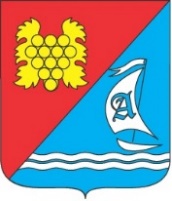 Совет Андреевского муниципального округа города СевастополяРЕШЕНИЕ№ 38/181Об утверждении Порядка размещения сведений о доходах, расходах, об имуществе и обязательствах имущественного характера лиц, замещающих муниципальные должности, муниципальных служащих внутригородского муниципального образования города Севастополя – Андреевского муниципального округа и членов их семей на официальном сайте внутригородского муниципального образования города Севастополя – Андреевского муниципального округа и предоставления этих сведений средствам массовой информации для опубликованияВ соответствии с частью 9 статьи 15 Федерального закона от 02.03.2007 № 25-ФЗ «О муниципальной службе в Российской Федерации», частью                     6 статьи 8, частью 4.3 статьи 12.1 Федерального закона от 25.12.2008                      № 273-ФЗ «О противодействии коррупции», частью 4 статьи 8 Федерального законом от 03.12.2012 № 230-ФЗ «О контроле за соответствием расходов лиц, замещающих государственные должности, и иных лиц их доходам», частью 17 статьи 15 Закона города Севастополя от 11.06.2014 № 30-ЗС                                          «О противодействии коррупции в городе Севастополе», частью 5 статьи 3 Закона города Севастополя от 03.04.2018 № 412-ЗС «О порядке представления гражданами, претендующими на замещение муниципальной должности, должности Главы местной администрации по контракту, и лицами, замещающими указанные должности, сведений о доходах, расходах, об имуществе и обязательствах имущественного характера и порядке проверки достоверности и полноты указанных сведений», руководствуясь пунктом 8 Указа Президента Российской Федерации от 08.07.2013 № 613 «Вопросы противодействия коррупции», Уставом внутригородского муниципального образования города Севастополя - Андреевский муниципальный округ               от 19.03.2015 № 03/14, Совет Андреевского муниципального округаРЕШИЛ:Утвердить Порядок размещения сведений о доходах, расходах, об имуществе и обязательствах имущественного характера лиц, замещающих муниципальные должности, муниципальных служащих внутригородского муниципального образования города Севастополя – Андреевского муниципального округа и членов их семей на официальном сайте внутригородского муниципального образования города Севастополя – Андреевского муниципального округа и предоставления этих сведений средствам массовой информации для опубликования согласно Приложению № 1 к настоящему решению.Признать утратившими силу решения Совета Андреевского муниципального округа города Севастополя:- от 26.02.2016 № 19/117 «Об утверждении Порядка размещения сведений о доходах, расходах, об имуществе и обязательствах имущественного характера муниципальных служащих, лиц, заменяющих муниципальные должности, их супруги (супруга) и несовершеннолетних детей в информационно-телекоммуникационной сети Интернет на официальном сайте»;- от 15.11.2019 № 36/165 «О внесении изменений и дополнений в решение Совета Андреевского муниципального округа города Севастополя от 26.02.2016 № 19/117 «Об утверждении Порядка размещения сведений о доходах, расходах, об имуществе и обязательствах имущественного характера муниципальных служащих, лиц, замещающих муниципальные должности, их супруги (супруга) и несовершеннолетних детей в информационно-телекоммуникационной сети Интернет на официальном сайте».Настоящее решение подлежит официальному опубликованию на официальном сайте внутригородского муниципального образования города Севастополя – Андреевского муниципального округа в информационно-телекоммуникационной сети Интернет.Настоящее решение вступает в силу со дня его официального опубликования.Контроль исполнения настоящего решения возложить на Главу ВМО Андреевский МО, исполняющего полномочия председателя Совета, Главу местной администрации Сысуева П. Н.Глава ВМО Андреевский МО, исполняющий полномочия председателя Совета, Глава местной администрации	П. Н. СысуевПриложение № 1к решению Совета Андреевского муниципального округа города Севастополяот 30.01.2020 № 38/181Порядокразмещения сведений о доходах, расходах, об имуществе и обязательствах имущественного характера лиц, замещающих муниципальные должности, муниципальных служащих внутригородского муниципального образования города Севастополя – Андреевского муниципального округа и членов их семей на официальном сайте внутригородского муниципального образования города Севастополя – Андреевского муниципального округа и предоставления этих сведений средствам массовой информации для опубликования1. Настоящим Порядком устанавливается процедура размещения в информационно-телекоммуникационной сети «Интернет» на официальном сайте внутригородского муниципального образования города Севастополя – Андреевского муниципального округа (далее – ВМО Андреевского МО) и предоставления средствам массовой информации для опубликования в связи с их запросами, если федеральными законами не установлен иной порядок размещения и (или) предоставления средствам массовой информации для опубликования, сведений о доходах, расходах, об имуществе и обязательствах имущественного характера:1) лиц, замещающих муниципальные должности ВМО Андреевского МО;2) лиц, замещающих должности муниципальной службы ВМО Андреевского МО, включенные в перечень, установленный муниципальным правовым актом внутригородского муниципального образования города Севастополя – Андреевского муниципального округа;3) супругов (супруг), несовершеннолетних детей лиц, указанных в подпунктах 1 – 2 настоящего пункта.2. На официальном сайте ВМО Андреевского МО размещаются и средствам массовой информации предоставляются для опубликования с соблюдением установленных федеральным законодательством требований о защите персональных и иных ограничений следующие сведения о доходах, расходах, об имуществе и обязательствах имущественного характера:1) перечень объектов недвижимого имущества, принадлежащих лицу из числа лиц, указанных в пункте 1 настоящего Порядка, на праве собственности или находящихся в их пользовании, с указанием вида, площади и страны расположения каждого из таких объектов;2) перечень транспортных средств с указанием вида и марки, принадлежащих на праве собственности лицу из числа лиц, указанных в пункте 1 настоящего Порядка;3) декларированный годовой доход лица из числа лиц, указанных в пункте 1 настоящего Порядка;4) сведения об источниках получения средств, за счет которых совершены сделки по приобретению земельного участка, иного объекта недвижимого имущества, транспортного средства, ценных бумаг, долей участия, паев в уставных (складочных) капиталах организаций, если общая сумма таких сделок превышает общий доход лица из числа лиц, указанных в подпунктах 1 – 2 пункта 1 настоящего Порядка, и его супруги (супруга) за три последних года, предшествующих отчетному периоду, по форме согласно Приложению 1 к настоящему Порядку.3. В размещаемых на официальном сайте ВМО Андреевского МО сведениях о доходах, расходах, об имуществе и обязательствах имущественного характера запрещается указывать:1) иные сведения (кроме указанных в пункте 2 настоящего Порядка) о доходах лиц, указанных в пункте 1 настоящего Порядка, об имуществе, принадлежащем на праве собственности названным лицам, и об их обязательствах имущественного характера;2) персональные данные супруги (супруга), детей и иных членов семьи лиц, указанных в подпунктах 1 – 2 пункта 1 настоящего Порядка;3) данные, позволяющие определить место жительства, почтовый адрес, телефон и иные индивидуальные средства коммуникации лиц, указанных в подпунктах 1 – 2 пункта 1 настоящего Порядка, их супруг (супругов), детей и иных членов семьи;4) данные, позволяющие определить местонахождение объектов недвижимого имущества, принадлежащих лицам, указанным в подпунктах 1 – 2 пункта 1 настоящего Порядка, их супругам, детям и иным членам семьи на праве собственности или находящихся в их пользовании;5) информацию, отнесенную к государственной тайне или являющуюся конфиденциальной.4. Размещение сведений о доходах, расходах, об имуществе и обязательствах имущественного характера, указанных в пункте 2 настоящего Порядка, осуществляется общим отделом местной администрации Андреевского муниципального округа на официальном сайте ВМО Андреевского МО.5. Сведения о доходах, расходах, об имуществе и обязательствах имущественного характера, указанные в пункте 2 настоящего Порядка, за весь период замещения лицом из числа лиц, указанных в подпунктах 1 – 2 пункта 1 настоящего Порядка, должностей, замещение которых влечет за собой размещение его сведений о доходах, расходах, об имуществе и обязательствах имущественного характера, а также сведения о доходах, расходах, об имуществе и обязательствах имущественного характера его супруги (супруга) и несовершеннолетних детей, находятся на официальном сайте ВМО Андреевского МО, и ежегодно обновляются:1) в отношении лиц, замещающих должности муниципальной службы – в течение четырнадцати рабочих дней со дня истечения срока, установленного для подачи таких сведений;2) в отношении лиц, замещающих муниципальные должности - в течение четырнадцати рабочих дней со дня истечения срока, установленного для подачи таких сведений, а в случае не поступления таких сведений в орган местного самоуправления – в течение четырнадцати рабочих дней со дня их поступления.6. В случае предоставления уточненных сведений о доходах, расходах, об имуществе и обязательствах имущественного характера, указанных в пункте 2 настоящего Порядка, данные сведения размещаются на официальном сайте ВМО Андреевского МО:а) в отношении лиц, замещающих должности муниципальной службы – в течение 14 рабочих дней со дня истечения срока, установленного для подачи уточненных сведений о доходах, расходах, об имуществе и обязательствах имущественного характера;б) в отношении лиц, замещающих муниципальные должности – в течение 14 рабочих дней со дня истечения срока, установленного для подачи уточненных сведений о доходах, расходах, об имуществе и обязательствах имущественного характера, а в случае не поступления таких сведений в орган местного самоуправления – в течение пяти рабочих дней со дня их поступления.7. Должностные лица местной администрации Андреевского муниципального округа:1) в течение трех рабочих дней со дня поступления запроса от средства массовой информации сообщает о нем лицу из числа лиц, указанных в подпунктах 1 – 2 пункта 1 настоящего Порядка, в отношении которого поступил запрос;2) в течение семи рабочих дней со дня поступления запроса от средства массовой информации:а) обеспечивает предоставление сведений, указанных в пункте 2 настоящего Порядка, в том случае, если запрашиваемые сведения отсутствуют на официальном сайте ВМО Андреевского МО;б) направляет информацию о месте размещения сведений, указанных в пункте 2 настоящего Порядка, в том случае, если запрашиваемые сведения размещены на официальном сайте ВМО Андреевского МО.8. Должностные лица местной администрации Андреевского муниципального округа, обеспечивающие размещение сведений о доходах, расходах, об имуществе и обязательствах имущественного характера на официальном сайте ВМО Андреевского МО и представление таких сведений средствам массовой информации для опубликования, несут в соответствии с законодательством Российской Федерации ответственность за несоблюдение настоящего Порядка, а также за разглашение сведений, отнесенных к государственной тайне или являющихся конфиденциальными.Глава ВМО Андреевского МО, исполняющийполномочия председателя Совета,Глава местной администрации 	П. Н. СысуевПриложение № 1 к Порядку размещения сведений о доходах, расходах, об имуществе и обязательствах имущественного характера лиц, замещающих муниципальные должности, муниципальных служащих внутригородского муниципального образования города Севастополя – Андреевского муниципального округа и членов их семей на официальном сайте внутригородского муниципального образования города Севастополя – Андреевского муниципального округа и предоставления этих сведений средствам массовой информации для опубликования, утвержденному решением Совета Андреевского муниципального округа от 30 января 2020 года № 38/181Сведения об источниках получения средств, за счет которых совершены сделки по приобретению земельного участка, иного объекта недвижимого имущества, транспортного средства, ценных бумаг, долей участия, паёв в уставных (складочных) капитальных организаций, если общая сумма таких сделок превышает общий доход муниципального служащего и его супруги (супруга) за три последних года, предшествующих отчетному периоду_________________<1> Степень родства указывается в случае, если сделка совершена супругой (супругом) или несовершеннолетним ребенком.<2> Указывается приобретенное имущество:- Земельный участок, другой объект недвижимости (жилой дом, квартира, дача, гараж, иное недвижимое имущество);- транспортное средство (с указанием вида и марки);- ценные бумаги (доли участия, паи в уставных (складочных) капиталах организаций) с указанием вида ценной бумаги.<3> Доход по основному месту работы, доход от иной разрешительной законом деятельности, доход от вкладов в банках и иных кредитных организациях, накопления за предыдущие годы, наследство, дар, заём, ипотека, доход от продажи имущества, иные кредитные обязательства, другое.II созывXXXVIII сессия2016 – 2021 гг.30 января 2020 года                                        с. АндреевкаФамилия, имя, отчество лица, муниципального служащегоДолжность / для членов семьи – степень родства <1>Имущество, приобретенное по сделке, сумма которой превышает общий доход муниципального служащего и его супруги (супруга), за три последних года, предшествующих отчетному периоду <2>Источник получения средств, за счет которых приобретено имущество <3>1234